Разработан рабочей группой членов «Союза ПЖКХ и Э» Красноярского краяСодержание1. 	  Общие положения. 2. Взаимодействие ресурсоснабжающих организаций  с организациями, управляющими жилым фондом, собственниками жилых помещений в многоквартирных домах при переходе на прямые договоры:2.1. Переход на прямые договоры – по инициативе организации, управляющей жилым фондом или собственников жилых помещений в многоквартирном доме. 2.2.  Переход на прямые договоры – по инициативе ресурсоснабжающей организации.2.3. Взаимодействие с собственниками жилых помещений в многоквартирном доме при переходе на прямые договоры с поставщиком коммунального ресурса: мероприятия, проводимые РСО при переходе на прямые договоры с собственниками жилых помещений; права и обязанности РСО/Потребителя.        2.3.1   	электрической энергии; 2.3.2	тепловой энергии для отопления и нагрева холодной воды;2.3.3 	водоснабжение, обеспечение канализационной системы и водоотведения.
2.4.	Взаимодействие ресурсоснабжающей организации с исполнителями коммунальной услуги при переходе собственников жилых помещений на прямые договоры.2.4.1	 электрической энергии; 2.4.2.	тепловой энергии для отопления и нагрева холодной воды;2.4.3 	водоснабжение, обеспечение канализационной системы и водоотведения.
3	Взаимодействия РСО с организацией, управляющей жилым фондом, органами местного самоуправления и собственниками жилых помещений в многоквартирных домах при поступлении жалоб на ненадлежащее качество коммунальных услуг.Приложение 1	 13-14  Приложение 2	15Приложение 3	16Приложение 4	17Приложение 5	18-21Приложение 5 А	22-231	Общие положения1.1. Настоящие Методические указания определяют общий порядок взаимодействий с организациями, управляющими жилым фондом, ресурсоснабжающими организациями, органами местного самоуправления и собственниками жилых помещений в многоквартирных домах при переходе на прямые договоры в рамках исполнения Федерального закона от 03.04.2018 № 59-ФЗ.1.2.	Методические указания разработаны в соответствии с нормативно-правовыми актами РФ, в том числе:Жилищным кодексом РФ, с учетом редакции Федерального закона от 3 апреля 2018 г. № 59-ФЗ. (далее – ЖК РФ);Постановлением Правительства РФ от 4 мая 2012 г. N 442 «О функционировании розничных рынков электрической энергии, полном и (или) частичном ограничении режима потребления электрической энергии» (далее – Основные положения);Постановлением Правительства РФ от 6 мая 2011 г. № 354 «О предоставлении коммунальных услуг собственникам и пользователям помещений в многоквартирных домах и жилых домов» (далее – Правила коммунальных услуг);Постановлением Правительства РФ от 14 февраля 2012 г. N 124 «О правилах, обязательных при заключении договоров снабжения коммунальными ресурсами для целей оказания коммунальных услуг» (далее – Правила заключения договоров);Приказ Министерства Строительства от 25.12.2015г № 937/пр.1.3.	В настоящих Методических указаниях используются (могут быть использованы) следующие термины и определения:УО – организация, осуществляющая управление МКД, предоставляющая Потребителю коммунальные услуги;РСО - ресурсоснабжающая организация, осуществляющая продажу коммунальных ресурсов (отведение сточных вод);МКД – многоквартирный дом;ОДУ - общедомовой прибор учета или совокупность приборов учета, которыми учитывается объем потребленной электрической энергии квартир, мест общего пользования (ЛОП, лифты и т.д.), других объектов, подключенных от электрических сетей многоквартирного дома и позволяющих определить весь объем электрической энергии поданной, в многоквартирный дом;Потребители – физические лица, владеющие на праве собственности или ином законном основании жилым помещением в МКД и потребляющие коммунальные услуги;ССНиЖК - служба строительного надзора и жилищного контроля Красноярского края;ГИС ЖКХ - государственная информационная система жилищно-   коммунального хозяйства (https://dom.gosuslugi/ru);РКЦ – расчетно-кассовый центр;ЕГРН - единый государственный реестр недвижимости; ЛС - лицевой счет, представляющий собой специальный код, состоящий из набора цифр на котором осуществляется хранение информации, оборотов соответствующего коммунального ресурса; СОИ МКД – коммунальные услуги, представленные на  общедомовые нужды МКД;ИПУ - индивидуальный прибор учета, средство измерения (совокупность средств измерения и дополнительного оборудования), используемое для определения объемов (количества) потребления коммунального ресурса в одном жилом помещении в МКД;ОДУ - общедомовой прибор учета или совокупность приборов учета, которыми учитывается объем потребленной электрической энергии жилых помещений МКД, СОИ МКД, других объектов, подключенных от внутридомовых  инженерных систем;1.4.	Примерные типовые шаблоны не являются типовыми, применяются в зависимости от ситуации, в применяемые шаблоны вносятся соответствующие изменения в рамках сложившейся ситуации и действующего законодательства РФ, без внесения изменений в настоящие Методические указания. 1.5.	Вопросы по взаимодействию РСО с УО, органами местного самоуправления и физическими лицами при переходе на прямые договоры, неоговоренные настоящими Методическими указаниями, регламентируются в соответствии с действующим законодательством РФ. 2.	Взаимодействие ресурсоснабжающих организаций  с организацией, управляющей жилым фондом, собственниками жилых помещений в многоквартирных домах при переходе на прямые договоры.2.1. Переход на прямые договоры – по инициативе собственников жилых помещений в многоквартирном доме:	В соответствии с п. ч.1 ст.157.2 ЖК РФ общее собрание собственников помещений в МКД имеет право принять решение о заключении прямого договора с РСО. 2.2.  Переход на прямые договоры – по инициативе ресурсоснабжающей организации.В соответствии с ч.2 ст. 157.2 ЖК РФ РСО вправе в одностороннем порядке отказаться от исполнения заключенного с УО договора ресурсоснабжения при наличии у УО, признанной им или подтвержденной вступившим в законную силу судебным актом задолженности перед РСО в размере, равном или превышающем две среднемесячные величины обязательств по оплате по договору ресурсоснабжения независимо от факта последующей оплаты данной задолженности УО, за исключением случая полного погашения данной задолженности УО, до вступления в законную силу судебного акта. Согласие собственников помещений в МКД на реализацию одностороннего отказа от исполнения заключенного договора ресурсоснабжения не требует.2.3. Взаимодействие с собственниками жилых помещений в многоквартирном доме при переходе на прямые договоры с поставщиком коммунального ресурса: мероприятия, проводимые РСО при переходе на прямые договоры с собственниками жилых помещений; права и обязанности РСО/Потребителя.2.4.	Взаимодействие ресурсоснабжающей организации с организацией, управляющей жилым фондом при переходе собственников жилых помещений на прямые договоры на коммунальный ресурс.3.	Взаимодействия РСО с организацией, управляющей жилым фондом, органами местного самоуправления и собственниками жилых помещений в многоквартирных домах при поступлении жалоб на ненадлежащее качество коммунальных услуг.В соответствии с п. 150 Правил коммунальных услуг, исполнитель, допустивший нарушение качества предоставления коммунальной услуги вследствие предоставления потребителю коммунальной услуги ненадлежащего качества или с перерывами, превышающими установленную продолжительность, обязан произвести перерасчет потребителю размера платы за такую коммунальную услугу в сторону ее уменьшения вплоть до полного освобождения потребителя от оплаты такой услуги.В силу пп. «в» п. 3 Правил коммунальных услуг, Потребителю предоставление коммунальной услуги осуществляется круглосуточно (коммунальной услуги по отоплению - круглосуточно в течение отопительного периода), то есть бесперебойно либо с перерывами, не превышающими продолжительность, соответствующую требованиям к качеству коммунальных услуг. Требования к качеству коммунальных услуг, допустимые отступления от этих требований и допустимая продолжительность перерывов предоставления коммунальных услуг, а также условия и порядок изменения размера платы за коммунальные услуги при предоставлении коммунальных услуг ненадлежащего качества или с перерывами, превышающими установленную продолжительность, приведены в приложении N 1 к Правилам коммунальных услуг.  Приложение 1Бланк письма РСО				   Уважаемый (- ая)!После рассмотрения Вашего уведомления о принятии общим собранием собственников помещений в многоквартирном доме (далее – МКД) по ул. _______, решения о заключении собственниками помещений в МКД, действующими от своего имени, договоров ресурсоснабжения с ресурсоснабжающими организациями (далее - РСО), сообщаем. Часть 11 ст. 161 ЖК РФ определено, что в случае, предусмотренном статьей 157.2 настоящего Кодекса, управляющая организация, осуществляющая управление МКД, обязана предоставлять РСО информацию, необходимую для начисления платы за коммунальные услуги собственникам и пользователям жилых помещений МКД.Обращаем Ваше внимание, что до настоящего времени в адрес РСО не поступало обращений от управляющей Вашим домом компании ООО УК «______________» с предоставлением документов и сведений, необходимых для проведения работы с целью реализации решения собственников помещений МКД по предоставлению ресурсоснабжающей организацией коммунальных услуг.В связи с чем, руководствуясь ч. 7 ст. 157.2 ЖК РФ, РСО переносит срок начала предоставления коммунальных услуг собственникам жилых помещений, определенный в решении общего собрания собственников помещений в МКД, на 01.___.2018.	Вместе с тем, для корректного начисления платы за коммунальную услугу по ___________________ предлагаем Вам представить по средствам (указать приемлемые способы получения необходимой информации, в том числе адреса центров по работе с населением) следующие документы и сведения: - фамилия, имя, отчество, дата рождения, реквизиты документа, удостоверяющего личность всех собственников, контактный телефон;- правоустанавливающие документы на жилое помещение (Выписка ЕГРН, свидетельство о праве собственности, ордер) либо иные документы, подтверждающие наличие законного основания пользования жилым помещением;                                                                         - документ, подтверждающий информацию о количестве зарегистрированных граждан в жилом помещении;                                                                                             - сведения об индивидуальном приборе учета: паспорт, дата и место установки, дата опломбирования/поверки, дата очередной поверки, предыдущие и текущие показания, акт об отсутствии технической возможности установки индивидуального прибора учета. В случая неполучения от ООО УК «______________» в установленный срок, а также при непредставлении указанной информации потребителем, с 01.00.2018 начисление платы за коммунальную услугу по ___________ будет производиться, исходя норматива потребления коммунальной услуги, утвержденного в соответствии с действующим законодательством, а также на основании информации, полученной РСО в рамках взаимодействия с органами государственной власти (Управление Федеральной службы государственной регистрации, кадастра и картографии по Красноярскому краю). Руководитель										ФИО Приложение 2Бланк письма РСО Уважаемый (-ая)!В наш адрес поступило обращение (уведомление) инициатора проведения общего собрания собственников помещений (председателя Совета многоквартирного дома, жителя многоквартирного дома) (далее по тексту – МКД), расположенного по адресу: город, ул. _________, о заключении с 00.00.2018 договоров ресурсоснабжения между ресурсоснабжающей организацией и собственниками жилых помещений. К обращению (уведомлению) прилагается протокол общего собрания собственников помещений в МКД от ___.___.2018 № ___.Обращаем Ваше внимание, что согласно ст. 44, ст. 157.2 ЖК РФ, ресурсоснабжающей организацией (при управлении многоквартирным домом управляющей организацией) предоставляются коммунальные услуги собственникам и пользователям помещений в многоквартирном доме в соответствии с заключенными с каждым собственником помещения в многоквартирном доме, действующим от своего имени, договором, содержащим положения о предоставлении коммунальных услуг в случае принятия общим собранием собственников помещений в многоквартирном доме решения о заключении собственниками помещений в многоквартирном доме, действующими от своего имени, договора отопления и горячего водоснабжения жилого помещения с ресурсоснабжающей организацией. В связи с чем, в отношении МКД по ул. _________ с 01.___.2018 прекращается действие договора теплоснабжения и поставки горячей воды № _______ в части снабжения коммунальными ресурсами в целях предоставления соответствующей коммунальной услуги собственникам и пользователям жилых помещений МКД.При этом п. 11 ст. 161 ЖК РФ определено, что в случае, предусмотренном статьей 157.2 настоящего Кодекса, управляющая организация, осуществляющая управление многоквартирным домом, обязана предоставлять ресурсоснабжающим организациям информацию, необходимую для начисления платы за коммунальные услуги собственникам и пользователям жилых помещений МКД, в объеме, установленном пунктом 69 Правил 354.Приложение: Дополнительное соглашение к договору ресурсоснабжения в 2 экз.ИЛИПриложение: Договор поставки коммунальных ресурсов в целях содержания общего имущества в 2 экз.;Руководитель									 ФИОПриложение 3Бланк письма РСО«О предоставлении информации»Уважаемый (-ая)!Теплоснабжение многоквартирного дома (далее – МКД) по ул. _______ в городе ___, находящегося в управлении ООО УК «_______», осуществлялось на основании договора ресурсоснабжения № ______ от  __________.С ___.____.2018 договор расторгнут на основании п. 30 «Правил, обязательных при заключении управляющей организацией или товариществом собственников жилья либо жилищным кооперативом или иным специализированным потребительским кооперативом договоров с ресурсоснабжающими организациями», утвержденных Постановлением Правительства РФ от 14.02.2012 № 124.С ___.____.2018 ресурсоснабжающая организация (название) приступила к оказанию коммунальных услуг по ресурсоснабжению жилых помещений МКД на основании пп. е) п. 17 «Правил предоставления коммунальных услуг собственниками и пользователям помещений в многоквартирных домах и жилых домов», утвержденных Постановлением Правительства РФ от 06.05.2011 № 354. Настоящим уведомляем, что в целях обеспечения бесперебойной поставки коммунальных услуг в адрес собственников жилых помещений МКД по ул. ___________ с 00.00.2018 выставлены платежные документы для внесения платы за предоставление коммунальных услуг по ресурсоснабжению от имени ресурсоснабжающей организации (название).Руководитель										ФИОПриложение 4Бланк письма РСОУважаемый (-ая)!В связи с расторжением договора ресурсоснабжения № ___ от ___ в отношении многоквартирного дома по ул. __________, (уведомления о расторжении договора ресурсоснабжения в одностороннем порядке от __№_______), в соответствии со ст. 157.2 Жилищного Кодекса Российской Федерации, ресурсоснабжающая организация (название) приступает с ___.___.2018 к предоставлению коммунальных услуг по ресурсоснабжению собственникам и пользователям жилых помещений в данном МКД. При этом, п. 11 ст. 161 Жилищного Кодекса Российской Федерации определено, что в случае, предусмотренном статьей 157.2 настоящего Кодекса, управляющая организация, осуществляющая управление многоквартирным домом, обязана предоставлять ресурсоснабжающим организациям информацию, необходимую для начисления платы за коммунальные услуги собственникам и пользователям жилых помещений МКД, в объеме, установленном пунктом 69 Правил 354.Также обращаем Ваше внимание, что п. 12 ст. 161 Жилищного Кодекса Российской Федерации управляющие организации, осуществляющие управление многоквартирными домами, не вправе отказываться от заключения в соответствии с правилами, указанными в части 1 статьи 157 настоящего Кодекса, договоров, в том числе в отношении коммунальных ресурсов, потребляемых при содержании общего имущества в многоквартирном доме, с ресурсоснабжающими организациями.Направляем в Ваш адрес подписанные со стороны РСО два экземпляра дополнительного соглашения к договору ресурсоснабжения № _____ от ______, (или договора поставки коммунальных ресурсов в целях содержания общего имущества). Просим рассмотреть, подписать, скрепить печатью и по одному экземпляру вернуть в наш адрес.Приложение: Дополнительное соглашение к договору ресурсоснабжения в 2 экз.ИЛИПриложение: Договор поставки коммунальных ресурсов в целях содержания общего имущества в 2 экз.;Руководитель										ФИОПриложение 5Соглашение об информационном обмене г. Красноярск				                                 «____ »  ____________  2018г.______________________________________________________, именуемое в дальнейшем «Ресурсоснабжающая организация» (далее по тексту – «РСО»), в лице ________________________________, действующего на основании доверенности №__________________., с одной стороны, и ____________________________, именуемое в дальнейшем «Управляющая организация» в лице _____________________________                     , действующего на основании Устава, с другой стороны, совместно именуемые Стороны, заключили настоящие соглашение о нижеследующем:ПРЕДМЕТ СОГЛАШЕНИЯ1.1. Предметом соглашения является сотрудничество сторон в целях совершения информационного обмена для организации и осуществления прямых расчетов между ресурсоснабжающей организацией и собственниками жилых помещений многоквартирных домов (далее - МКД) при переходе на прямые договоры.ПРАВА И ОБЯЗАТЕЛЬСТВА СТОРОН        2.1. Управляющая организация обязуется: 2.1.1. При переходе МКД на прямые договоры предоставлять РСО, в срок до 15 числа месяца, в котором МКД переходит на прямые договоры, информацию в формате Приложения №1.2.1.2. Ежемесячно, в срок до 20 числа каждого месяца, предоставлять РСО информацию в формате Приложения №2 (приложение находится в стадии разработки) к настоящему соглашению, содержащего следующую ключевую информацию:А) для внесения изменений по лицевому счету:- ФИО собственников каждого жилого помещения;- номер жилого помещения (квартиры);- лицевой счет жилого помещения (собственника);- адрес МКД (улица номер дома);- в случае изменения собственника – ФИО нового собственника;- в случае изменения доли собственности жилого помещения – актуальную информацию о доле собственности;- в случае изменения персональных данных собственников – актуальную информацию (ФИО);Б) для внесения изменений в параметры для расчета коммунальной услуги по отоплению:- в случае изменения площади жилого помещения – актуальную информацию о площади жилого помещения;В) для внесения изменений в параметры для расчета коммунальных услуг по горячему и холодному водоснабжению:- в случае изменения количества проживающих – актуальную информацию о количестве проживающих в жилом помещении;Г) для внесения изменений в информацию по ИПУ:- заводской номер ИПУ;- вид услуги, учитываемой ИПУ (ХВС, ГВС);- место установки ИПУ (туалет, ванна, кухня);- информацию о показаниях ИПУ, установленных в жилых помещениях;- в случае изменения сроков поверки ИПУ - информацию об изменении сроков поверки ИПУ либо ввода новых ИПУ;- в случае ввода в эксплуатацию новых ПУ – информацию о вводе новых ПУ.2.1.4. В срок до 26 числа каждого месяца передавать РСО показания общедомовых приборов учета (ОДПУ), установленных на многоквартирных жилых домах, находящихся в управлении Потребителя. Показания ОДПУ передаются по форме приложения к договору поставки коммунального ресурса в целях содержания общего имущества. 2.1.5. Передавать РСО сведения:- о собственниках каждого жилого помещений;- площади каждого жилого помещения;- количество проживающих в каждом помещений (по форме справки заверенной надлежащим сотрудником);- установку/замену ИПУ (паспорт ПУ, акт приемки ПУ). 2.1.6. Обеспечивать организацию коммерческого учета потребляемого ресурса, проводить техническое обслуживание и поверку приборов учёта ресурса в соответствии с требованиями законодательства РФ.2.1.7. Осуществлять приемку индивидуальных приборов учета в жилых помещениях, с составлением актов приемки ПУ.2.1.8. При выходе узла учета из строя или выявлении каких-либо нарушений в функционировании средств измерений Управляющая организация обязан в течении 5-ти рабочих дней, следующий за днем возникновения данного события, письменно известить об этом факте РСО, указав при этом характер выявленной неисправности, дату и время ее возникновения      2.2 РСО обязуется:2.2.1. Ежемесячно в срок не позднее 10 рабочего дня месяца, следующего за отчётным предоставлять Стороне 1 информацию, используемую при определении объемов поставленных коммунальных услуг собственникам помещений, по форме согласованной сторонами.2.2.2. Принимать все необходимые меры для обеспечения безопасности полученных в рамках данного соглашения персональных данных при их обработке, и конфиденциальности персональных данных, путем исключения любой формы их передачи, кроме случаев, предусмотренных законодательством Российской Федерации.Способы защиты персональных данных, переданных РСО для обработки по данному соглашению, определяются самостоятельно, в соответствии с законодательством Российской Федерации.2.2.3. По запросу Потребителя, предоставлять иную информацию в рамках действующего законодательства.3. ОТВЕТСТВЕННОСТЬ СТОРОН3.1. За неисполнение и (или) ненадлежащее исполнение условий настоящего соглашения Стороны несут ответственность в соответствии с действующим законодательством Российской Федерации.4. СРОК ДЕЙСТВИЯ СОГЛАШЕНИЯ     4.1. Настоящее соглашение вступает в силу с момента подписания и действует по 31.12.2018г. включительно. Действие настоящего соглашения распространяется на правоотношения сторон возникшие с ___________г.     4.2. Соглашение считается пролонгированным на следующий календарный год, если ни одна из Сторон не заявит письменно о прекращении действия настоящего соглашения не позднее, чем за тридцать календарных дней до даты окончания срока его действия.     4.3. Настоящее соглашение может быть расторгнуто досрочно по желанию одной из Сторон с уведомлением другой Стороны не менее чем за тридцать календарных дней до предполагаемой даты расторжения.  4.4. Все разногласия и споры по настоящему соглашению разрешаются путем переговоров. При не достижении согласия разногласия рассматриваются - в Арбитражном суде Красноярского края с соблюдением претензионного порядка урегулирования разногласий. Претензия подлежит рассмотрению в 20-дневный срок с момента направления. 5. ИНЫЕ ПОЛОЖЕНИЯ О ВЗАИМОДЕЙСТВИИ СТОРОН            5.1. Все изменения и дополнения к настоящему соглашению действительны, если они совершены в письменной форме и подписаны двумя Сторонами.           5.2. Все уведомления согласно настоящему соглашению должны быть составлены в письменной форме и подписаны уполномоченными представителями Сторон.           5.3. Настоящим соглашением стороны оговаривают, что переписка сторон/получение/отправка, в связи с исполнением данного соглашения, посредством электронной связи по электронным адресам:- ____________________________________  – электронные адреса РСО;- ____________________________________ – электронный адрес Потребителя.6. ДОПОЛНИТЕЛЬНЫЕ УСЛОВИЯ      6.1. В отношении вопросов, не урегулированных настоящим соглашением, Стороны руководствуются нормами действующего законодательства Российской Федерации.      6.2. Настоящее соглашение составлено в двух экземплярах, имеющих одинаковую юридическую силу, по одному для каждой из Сторон.6.3. Все приложения к настоящему соглашению являются его неотъемлемой частью:- Приложение 1 – Информация по обмену данными между РСО и Управляющей организацией: сведения для первоначальной загрузки;- Приложение 2 – Информация по обмену данными между РСО и Управляющей организацией: сведения для ежемесячной загрузки;7. РЕКВИЗИТЫ СТОРОН «РСО» ___________________________________Юридический и почтовый адрес: _____________________________________ИНН/КПП __________________/___________________,  ОГРН ______________________________.Банковские реквизиты:Банк: Красноярское отделение __________________________________________ Расчетный счет: _______________________________________________Корреспондентский счет: ______________________________________,  БИК ____________________Тел. ____________________________«Управляющая организация» ____________________ОГРН ___________________, ИНН _________________, КПП _________________Юридический адрес: ____________________________________Фактический адрес: ____________________________________Банковские реквизиты (заполняются Потребителем)____________________________________________________________________________________________________________________________________________________________________________________________________________________________________________________________________________________________________________________________________________________________________________________________________Тел. _______________________       Е-mail: ________________________ПОДПИСИРСО___________________                    Управляющая организация________________                                           м.п.                                                                                                         м.п.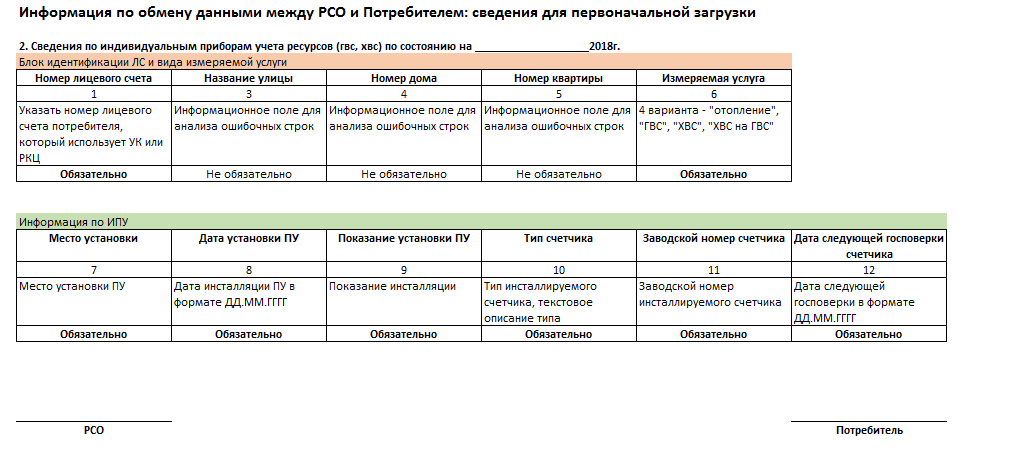 МЕТОДИЧЕСКИЕ РЕКОМЕНДАЦИИпо взаимодействиюресурсоснабжающих организаций с организациями управляющими жилищным фондом, органами местного самоуправления и физическими лицами при переходе на прямые договоры№ п/пМероприятия/Действия Основание 2.1.1.Инициатор общего собрания собственников жилых помещений МКД, не позднее 10 дней со дня принятия решения, направляет в РСО копии решений и протокол общего собрания по вопросу заключения собственниками жилых помещений в МКД, действующими от своего имени, прямых договоров с РСО, а также необходимую информацию для начисления платы за коммунальные услуги.Согласно ч. 3 ст. 45 ЖК РФ общим правилом о кворуме общего собрания собственников помещений МКД является участие в нем более чем 50% голосов от общего числа голосов. В соответствии с ч. 1 ст. 46 ЖК РФ решения общего собрания собственников помещений МКД по вопросам, поставленным на голосование, принимаются большинством голосов от общего числа голосов, принимающих участие в данном собрании собственников помещений в МКД.Решение и протокол общего собрания оформляются в соответствии с Приказом Минстроя РФ от 25.12.2015 № 937/пр. Если инициатором общего собрания собственников помещений МКД являлось иное лицо - не УО, то подлинники решений и протокола общего собрания собственников помещений в МКД подлежат обязательному предоставлению лицом, по инициативе которого было созвано общее собрание, в УО, а при непосредственном способе управления МКДБ в орган государственного жилищного надзора, не позднее чем через десять дней после проведения общего собрания собственников помещений в МКД.ч. 1 ст. 46 ЖК РФч. 11 ст. 161 ЖК РФ2.1.2.РСО направляет инициатору общего собрания собственников жилых помещений МКД, не позднее 5 рабочих дней со дня получения копий решения и протокола общего собрания собственников жилых помещений в МКД, уведомление:о принятия собственников жилых помещений МКД на прямые договоры с указанием даты;о приостановлении принятия на прямые договоры собственников жилых помещений МКД с указанием мотивированного обоснования. Образец письма – Приложение № 1 к настоящей методике Прием собственников жилых помещений в МКД на прямые договоры с открытием ЛС осуществляется с 01 числа соответствующего месяца после поступления в РСО копии решений и протокола общего собрания по вопросу, заключения собственниками жилых помещений в МКД прямых договоров. РСО имеет право перенести дату перехода на прямые договоры собственников жилых помещений МКД, определенную в решении общего собрания собственников жилых помещений МКД, но не более чем на три календарных месяца.ч. 7 ст. 157.2 ЖК РФ2.1.3.При отсутствии информации для начисления платы за коммунальные услуги РСО уведомлением, формируемым по 
п. 2.1.2, запрашивает необходимую информацию в т.ч.: о собственниках и нанимателях жилых помещений в МКД;о лицах, постоянно или временно зарегистрированных в жилых помещениях МКД, для определения размера социальной нормы в расчетах за потребленную электрическую энергию, в соответствии с Положением «Об установлении и применении социальной нормы потребления электрической энергии (мощности)», утвержденным постановлением Правительства РФ № 614 от 22.07.2013 для категорий потребителей, приравненных к населению, если потребление электрической энергии такими категориями потребителей осуществляется для коммунально-бытовых нужд и не используется для осуществления коммерческой деятельности;площадь жилых помещений МКД, количестве собственников; сведения об ИПУ (номер прибора учета, тип, срок истечения межповерочного интервала, класс точности, показания прибора учета);Информация представляется в электронном формате, при отсутствии технической возможности в бумажном формате, не позднее 10 дней до даты перехода собственников жилых помещений МКД на прямые договоры. Формат обмена данными устанавливается между РСО и УО в рабочем порядке.В последующем информация представляется в последний рабочий день каждого месяца (в случае наличия изменений)  - сведения о количестве зарегистрированных жителей МКД поквартирно, а также сведения о размере общей площади, площади каждого жилого помещения МКД, площади помещений, входящих в состав общего имущества в МКД.- показания ИПУ (при предоставлении показаний собственниками помещений);Формат предоставления УО информации в адрес РСО (Теплоснабжающей организации, организации водопроводно-канализационного хозяйства) указан в «Соглашении об информационном обмене» (Приложение № 5 к настоящей Методике), в объеме определенном пунктом 69 Правил 354.ч. 11. ст. 161 ЖК РФ 2.1.4.РСО направляет в адрес УО оферту договора ресурсоснабжения, дополнительного соглашения к действующему договору ресурсоснабжения о внесении изменений в части определения объема и стоимости СОИ МКД (Образец сопроводительного письма – Приложение № 2 к настоящей Методике).Стоимость объема коммунального ресурса, поставляемой в МКД, СОИ МКД, определяется в порядке, предусмотренном действующим законодательством РФ, рассчитывается по тарифам, установленным органом исполнительной власти субъекта РФ в области государственного регулирования тарифов. Прямые договоры между собственником жилых помещений в МКД и РСО считаются заключенными со всеми собственниками одновременно. Действие договора ресурсоснабжения между РСО и собственником жилого помещения в МКД не ставится в зависимость от факта составления документа, подписанного сторонами в письменной форме.ч. 9.1 ст. 156 ЖК РФп. 9 Правил коммунальных услуг ч. 7 ст. 157.2№ п/пМероприятия/Действия Основание 2.2.1.РСО направляет УО, ССНиЖК способом, позволяющим подтвердить факт получения, уведомление об одностороннем отказе от исполнения договора ресурсоснабжения (Образец уведомления – Приложение № 3 к настоящей методике).Уведомление, направленное по адресу УО, указанному в едином государственном реестре юридических лиц или едином государственном реестре индивидуальных предпринимателей, считается полученным УО, даже если оно фактически не находится по указанному адресу.ч. 3 ст. 157.2 ЖК РФ2.2.2.Одновременно с направлением уведомления по п. 2.2.1 РСО доводит соответствующее уведомление до сведения собственников помещений в МКД путем его размещения в общедоступных местах (на досках объявлений, размещенных во всех подъездах МКД или в пределах земельного участка, на котором расположен МКД), а также опубликования в печатных изданиях, в которых публикуются акты органов местного самоуправления. Данное уведомление размещается в информационно-телекоммуникационной сети "Интернет" на официальном сайте РСО и в системе ГИС ЖКХ.ч.4 ст. 157.2 ЖК РФ2.2.3.Договор ресурсоснабжения, заключенный между РСО и УО, считается прекращенным в части снабжения коммунальными ресурсами в целях предоставления соответствующей коммунальной услуги и продолжает действовать в части приобретения коммунальных ресурсов, потребляемых при СОИ МКД, по истечении тридцати дней с даты направления УО, уведомления об одностороннем отказе от исполнения договора. РСО направляет в адрес УО дополнительное соглашение к действующему договору ресурсоснабжения о внесении изменений, в части определения объема и стоимости СОИ МКД (Образец сопроводительного письма – Приложение № 4 к настоящей методике). Стоимость объема электрической энергии, поставляемой в МКД, СОИ МКД, определяется в порядке, предусмотренном действующим законодательством РФ, рассчитывается по тарифам, установленным органом исполнительной власти субъекта РФ в области государственного регулирования тарифов. Прямые договоры между собственником жилых помещений в МКД и РСО, считаются заключенными со всеми собственниками одновременно. Действие договора ресурсоснабжения между РСО и собственником жилого помещения в МКД не ставится в зависимость от факта составления документа, подписанного сторонами в письменной форме.ч. 5 ст. 157.2 ЖК РФ2.2.4.При отсутствии информации для начисления платы за коммунальные услуги РСО, запрашивает необходимую информацию в т.ч.: о собственниках и нанимателях жилых помещений в МКД;площадь жилых помещений МКД, количестве собственников; сведения об ИПУ (номер прибора учета, тип, срок истечения межповерочного интервала, класс точности, показания прибора учета);Информация представляется в электронном формате, при отсутствии технической возможности в бумажном формате, не позднее 10 дней до даты перехода собственников жилых помещений МКД на прямые договоры. Формат обмена данными устанавливается между РСО и ИКУ в рабочем порядке.В последующем информация представляется в последний рабочий день каждого месяца (в случае наличия изменений)  - сведения о количестве зарегистрированных жителей МКД поквартирно, а также сведения о размере общей площади, площади каждого жилого помещения МКД, площади помещений, входящих в состав общего имущества в МКД.- показания ИПУ (при предоставлении показаний собственниками помещений);Формат предоставления УО информации в адрес РСО (Теплоснабжающей организации, организации водопроводно-канализационного хозяйства) указан в «Соглашении об информационном обмене» (Приложение № 5 к настоящей Методике) , в объеме определенном пунктом 69 Правил 354.ч. 11. ст. 161 ЖК РФ№ п/пМероприятия/Действия Основание 2.3.1.1.РСО размещает в почтовые ящики собственников жилых помещений в МКД, на подъездах МКД информационное обращение о дате принятия собственников жилых помещений МКД на прямые договоры с указанием даты, а также о дате и времени проведения персоналом РСО проверки приборов учета электрической энергии на предмет их допуска к расчетам, а также сбор данных о собственниках жилых помещений в МКД2.3.1.2.Персонал РСО производит:обход собственников жилых помещений в МКД с целью получения анкетных данных, в т.ч. электронных адресов, телефонов, а также передачи жителям информационных писем об установке (замены) прибора учета в случае его отсутствия либо не принятия к расчетам;проверку приборов учета, установленных в жилых помещениях либо на лестничных площадках МКД, на предмет пригодности их использования в качестве расчетных;по результатам проверки производит опломбировку ИПУ, составляет акты допуска приборов учета, в которых указывается показания приборов учета на момент проверки, пригодность их к использованию в качестве расчетных, технические характеристики прибора учета и наличие/отсутствие пломб. В случае выявления истечения МПИ или несоответствия класса точности, данный прибор учета к расчету не принимается.за 2 дня до принятия собственников жилых помещений в МКД2.3.1.3.РСО:доводит до сведения Потребителя информацию о номере открытого ЛС, об изменении регулируемых цен (тарифов) путем размещения информации в платежном документе;обеспечивает возможность приема показаний ИПУ,  в  том  числе  способами,  допускающими возможность удаленной передачи сведений о показаниях прибора учета (телефон, сеть Интернет и др.);обеспечивает возможность приема денежных средств, в т.ч. : наличными денежными средствами: в почтовых отделениях и терминалах самообслуживания, в отделениях банков, в платежных терминалах; безналичным переводом денежных средств, на сайте РСО, с помощью международных банковских карт Visa, MasterCard, Maestro и др.п. 32 Правил коммунальных услуг2.3.1.4.Потребитель обязан:производить оплату потребленного коммунального ресурса ежемесячно, до 10-ого числа месяца, следующего за истекшим расчетным периодом;Потребитель имеет право:получать коммунальную услугу  в необходимых объемах и надлежащего качества;получать сведения о правильности исчисления предъявленного размера платы за коммунальную услугу, наличии (отсутствии) задолженности или переплаты;требовать в случаях и порядке, установленном действующим законодательством РФ, изменения размера платы за коммунальную услугу;требовать от представителя РСО и сетевой организации предъявления документов, подтверждающих его личность и наличие у него полномочий на доступ в жилое помещение для проведения проверок состояния ИПУ, достоверности представленных сведений о показаниях ИПУ, снятия показаний ИПУ и для совершения иных действий, предусмотренных действующим законодательством РФ;требовать от РСОи (или) сетевой организации совершения действий по вводу в эксплуатацию установленного ИПУ, соответствующего требованиям действующего законодательства РФ, а также требовать осуществления расчета размера платы за коммунальную услугу  исходя из показаний введенного в эксплуатацию ИПУ, начиная с 1-го числа месяца, следующего за месяцем ввода прибора учета в эксплуатацию.обратиться в РСО о проведении повторного контрольного снятия показаний в его присутствии, если Потребитель не участвовал в контрольном снятии показаний и не согласен с показаниями ИПУ, указанными в акте контрольного снятия;при наличии ИПУ ежемесячно снимать его показания и передавать полученные показания в текущем месяце (кроме дней, в которые производится расчет оплаты и выставление счетов (с 1 по 5 число)):- через «Личный кабинет»;- по электронной почте; Любым другим доступным способом, определенным и доведенным РСО до потребителей, в период с 23 по 26 число месяца. В случае не предоставления показаний прибора учета, объем потребленной электроэнергии будет определяться для первых 3-х месяцев - исходя из рассчитанного среднемесячного объема потребления, определенного по показаниям прибора учета за период не менее 6 месяцев, а если период работы прибора учета составил меньше 6 месяцев, то за фактический период работы прибора учета, но не менее 3 месяцев. Для 4-го и последующих расчетных периодов объем электроэнергии будет рассчитываться исходя из нормативов потребления электроэнергии.Окончательный расчет по переданным показаниям, осуществляется 1 числа месяца, следующего за расчетным. п. 66 Правил коммунальных услугп. 33  Правил коммунальных услуг№ п/пМероприятия/Действия Основание 2.4.1.УО:предоставляет РСО, необходимую для начисления платы за коммунальные услуги, в том числе о показаниях ИПУ, ОДПУ; в объеме, установленном пунктом 69 Правил 354;осуществляет контроль качества коммунальных ресурсов и непрерывности их подачи до границ общего имущества в МКД;принимает от собственников помещений в МКД обращения о нарушениях требований к качеству коммунальных услуг и (или) непрерывности обеспечения такими услугами, нарушениях при расчете размера платы за коммунальные услуги и взаимодействовует с РСО при рассмотрении указанных обращений, проведении проверки фактов, изложенных в них, устранении выявленных нарушений и направлении информации о результатах рассмотрения обращений в порядке, установленном Правительством РФ;обеспечивает РСО доступ к общему имуществу в МКД для осуществления приостановки или ограничения предоставления коммунальных услуг собственникам жилых помещений в МКД;обеспечивает снятие показаний ОДУ;принимает участие в обходах МКД совместно с персоналом РСО;предоставляет РСО, необходимую информацию для начисления платы за коммунальные услуги, в том числе о показаниях ИПУ, ОДПУ, в соответствии с Приложением № 5 к настоящей Методике;осуществляет контроль качества коммунальных ресурсов и непрерывности их подачи до границ общего имущества в МКД;принимает от собственников помещений в МКД обращения о нарушениях требований к качеству коммунальных услуг и (или) непрерывности обеспечения такими услугами, нарушениях при расчете размера платы за коммунальные услуги и взаимодействует с РСО при рассмотрении указанных обращений, проведении проверки фактов, изложенных в них, устранении выявленных нарушений и направлении информации о результатах рассмотрения обращений в порядке, установленном Правительством РФ;обеспечивает РСО доступ к общему имуществу в МКД для осуществления приостановки или ограничения предоставления коммунальных услуг собственникам жилых помещений в МКД;принимает участие в обходах МКД совместно с персоналом РСО.ч. 11 ст. 161 ЖК РФ2.4.2.РСО:предоставляет, в том числе с использованием системы, УО, информацию о показаниях ИПУ при предоставлении таких показаний собственниками жилых помещений в МКД;предоставляет, в том числе с использованием системы, УО, информацию о показаниях ИПУ при предоставлении таких показаний собственниками жилых помещений в МКД;проводит обследование МКД на предмет наличия нежилых помещений в МКД, энергопринимающие устройства которые подключены (технологически присоединены) к внешним сетям инженерно-технического обеспечения МКД, при необходимости выдает:уведомление УО, собственникам нежилых помещений в МКД, в отношении которых отсутствуют договорные отношения;требование о проведении ограничений по нежилым помещениям, не имеющим договорных оношений с РСО.ч.10 ст. 157.2 ЖК РФ за 1-3 дня до принятия собственников помещений МКД на прямые договоры№ п/пМероприятия/Действия Основание 3.1РСО несет ответственность за качество поставляемого коммунального ресурса на границе раздела внутридомовых инженерных систем, являющихся общим имуществом собственников помещений. Холодная вода должна быть доступна жильцам дома всегда. Да, небольшие перерывы в ее подаче возможны (и то лишь в случае аварии) - но не более 8 часов в месяц в целом. Единовременное же отключение холодной воды разрешено максимум на 4 часа. Кроме того, холодная вода должна соответствовать СанПиН 2.1.4.1074-01 по составу и давлению подачи.Горячая вода тоже должна быть в кране круглосуточно. Допускается ежегодное 14-дневное отключение на профилактические и ремонтные работы. Разрешается и ее отсутствие из-за аварий, но тоже - не более 8 часов в месяц в целом и 4 часов единовременно. Правда, есть оговорка: если авария произошла на тупиковой магистрали, перерыв в подаче воды имеет право растянуться до 24 часов.По требованиям СанПиН 2.1.4.2496-09, температура воды должна быть 60-75 градусов. Допустимое отклонение ночью (с 0.00 часов до 5.00 часов) - не более 5 градусов, днем - не более 3 градусов. Перед тем как определить температуру горячей воды, ее можно сливать в течение 10 минут (не более).Горячая вода должна соответствовать СанПиН 2.1.4.2496-09 по составу и давлению подачи.Водоотведение. Его допустимая продолжительность перерыва - не более 8 часов суммарно в месяц или 4 часа единовременно.Электроснабжение. Оно также должно быть бесперебойным. Допустимая продолжительность перерыва - 2 часа (при наличии двух независимых взаимно резервирующих источников питания) и 24 часа (при одном источнике питания). Электроэнергия должна соответствовать ГОСТ 13109-97 и ГОСТ 29322-92 по напряжению и частоте тока.Газоснабжение - бесперебойное и круглосуточное. Допустимый перерыв - не более 4 часов в течение месяца. Газ должен соответствовать всем требованиям ГОСТ 5542-87 и иметь давление от 0,0012 МПа до 0,003 МПа. Максимально допустимое отклонение давления - 0,0005 МПа.Отопление - бесперебойное и круглосуточное в течение всего отопительного сезона. Допустимая продолжительность перерыва - не более 24 часов в течение месяца или не более 16 часов единовременно (при температуре воздуха в жилых помещениях от +12 градусов). А вот отклонение давления в батареях от нормативов в принципе не допускается.п. 18 Правил заключения договоров, ч. 15 ст. 161 ЖК РФ ___.___.2018 №На № исх. ____ от _______.___.2018 №___.___.2018  №___.___.2018 №Информация по обмену данными между РСО и Потребителем: сведения для первоначальной загрузкиИнформация по обмену данными между РСО и Потребителем: сведения для первоначальной загрузкиИнформация по обмену данными между РСО и Потребителем: сведения для первоначальной загрузкиИнформация по обмену данными между РСО и Потребителем: сведения для первоначальной загрузкиПриложение 5 АПриложение 5 А1. Информация для формирования лицевых счетов по МКД  по состоянию на ___________________2018г.1. Информация для формирования лицевых счетов по МКД  по состоянию на ___________________2018г.1. Информация для формирования лицевых счетов по МКД  по состоянию на ___________________2018г.1. Информация для формирования лицевых счетов по МКД  по состоянию на ___________________2018г.Блок идентификации домаУлицаНомер домаНомер корпуса123Название улицыИспользуется для поиска домаИспользуется для поиска домаОбязательноОбязательно, 
если нет  ФИАС домаОбязательно, 
если нет  ФИАС домаИнформация о лицевом счетеИнформация о лицевом счетеНомер лицевого счетаНомер квартирыКоличество собственниковКоличество зарегистрированных жильцовКоличество временно зарегистрированных жильцовОбщая площадь помещения456789Указать номер лицевого счета потребителя, который использует УК или РКЦНомер квартирыОбщее количество собственников помещенияОбщее количество зарегистрированных жильцовЕсли информации нет, то ставим 0ОбязательноОбязательноОбязательноОбязательноОбязательноОбязательноКонтактная информацияФамилия потребителяИмя потребителяОтчество потребителяКонтактное лицо 210111213Фамилия собственника (по данным УО).  Если фамилия потребителя неизвестна, то вставить в поле текст «неизвестно».Имя собственника (по данным УО). Если имя потребителя неизвестна, то вставить в поле текст «неизвестно». Отчество собственника (по данным УО). Если отчество потребителя неизвестна, то вставить в поле текст «неизвестно».ОбязательноОбязательноОбязательноНе обязательно